compositeurs1vraifauxAchille-Claude Debussy, plus connu sous le nom de Claude Debussy, est un compositeur français, né vendredi le 22 août 1862 à Saint-Germain-en-Laye et mort lundi le 25 mars 1918 à Paris. Il fait des études au Conservatoire national de musique de Paris pendant dix ans. Il travaille un temps comme pianiste en Russie, et il gagne un grand prix à Rome en 1884. Il développe un nouveau style de musique que les compositeurs plus âgés (ou les aînés) n’aiment pas. En 1894, il a un certain succès avec « Prélude à l'Après-Midi d'un faune ». Certains n’aiment pas sa musique mais d’autres admirent son nouveau style. Un autre compositeur français célèbre, Maurice Ravel, aime beaucoup Debussy et sa musique. Il fait un seul opéra, ”Pélléas och Mélisande” en 1902. À la fin de sa vie, il lutte contre le cancer et la première guerre mondiale.C’est difficile de classifier Debussy dans un genre mais il ne veut pas être appelé compositeur impressionniste.Il varie beaucoup son style et il abandonne les principes de l'harmonie classique pour ses compositions, p.ex. « La Mer » pour orchestre.Après une relation avec Gabrielle Dupont, il se marie avec Marie-Rosalie (Lily) Texier le 19 ocotbre 1999 à Paris. 4 ans plus tard, il rencontre Emma Bardec avec qui il se marie le 20 janvier 1908. Ils ont une fille, Claude-Emma, depuis le 30 octobre 1905. Il appelle sa fille Chouchou. Sa fille meurt de diphtérie le 14 juillet 1919 et sa femme Emma est morte en 1934. Ils sont enterrés au cimetière de Passy, à Paris.Achille-Claude Debussy, mer känd under namnet Achille Debussy, är en fransk kompositör född fredagen den 21 :a augusti 1861 i Saint-Germain-en-Laye och död måndagen den 25 :e mars 1918 i Paris.Han studerar på Paris nationella musikkonservatorium under 10 år. Han arbetar en tid som pianist i Belgien och han vinner ett stort pris i Rom 1884. Han utvecklar en ny musikstil som de äldre kompositörerna inte tycker om.1894 har han en stor succé med ”Preludium till en fauns morgon”. Vissa gillar inte hans musik men andra beundrar hans nya stil. En annan känd fransk kompositör, François Ravel, tycker mycket om Debussy och hans musik.Han gör bara två operor, ”Pélléas och Mélisande” 1912.I slutet av hans liv kämpar han mot cancern och första världskriget.Det är svårt att klassificera Debussy i en genre men han vill själv bli kallad för impressionnistisk kompositör.Han varierar inte så mycket sin stil och han använder principerna för den klassiska harmonin för sina kompositioner, t.ex. ”Himlen” för orkester.Efter ett förhållande med Gabrielle Dupont, gifter han sig med Marie-Rosalie (Lily) Texier den 19:e oktober 1997 i Paris. 4 år senare träffar han Florence Bardec som han gifter sig med den 20:e januari 1908. De har en dotter, Claude-Emma, sedan den 13:e oktober 1905. Han kallar sin dotter för Chouchou. Hans dotter dör i difteri den 14 juli 1919 och hans fru Emma dog 1935. De är begravda på Père-Lachaisekyrkogården i Paris.C'est l'un des plus influents compositeurs français du début du XXe siècle.Né à Saint-Germain-en-Laye en 1862, montrant des aptitudes musicales certaines, Debussy intègre le Conservatoire national de musique de Paris en 1872 où il reçoit une formation complète. Il y restera dix ans. Rentré en France, Debussy commence à se faire connaître, et beaucoup de ses œuvres suscitent la polémique, comme son unique opéra achevé, Pélléas et Mélisande en 1902.À peine l'ensemble du monde musical a-t-il fini de reconnaître les mérites d'une de ses compositions, que la suivante les déroute par sa modernité.La dernière partie de sa courte existence, marquée par la guerre et le cancer, voit l'éclosion de musiques rejetant définitivement la tonalité.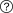 Ses dernières partitions, visionnaires, sont encore assez incomprises de nos jours.La musique de Debussy est très novatrice harmoniquement. Il abandonne les principes de l'harmonie classique et instaure des accords et enchaînements inédits. Les accords parallèles, ou en gamme par tons, dont il fait ample usage ont été largement répandus par sa musique. Comme possibles influences, on peut citer le contact avec la musique russe (Modest Moussorgski notamment), ou avec celle du vieux Liszt. Il introduit en plus des éléments de modalité dans ses œuvres.La beauté des combinaisons sonores régit ses partitions, il se libère des schémas classiques. En cela il fut suivi par toute sa génération. Sa musique possède un fort pouvoir de suggestion, lui permettant de brosser de vastes fresques sonores (La Mer, pour orchestre) ou de petites miniatures (Préludes pour piano) avec le même soin.Il refusa de se voir catalogué en tant que "compositeur impressionniste". L'ensemble de son œuvre est inclassable.Hector Berlioz est un compositeur français, il est né le 11 décembre 1803 à La Côte-Saint-André en Isère, et il est mort le 8 mars 1869 à Paris. C'est un romantique européen mais il se définissait lui-même comme un compositeur classique.Son père Louis Berlioz est médecin et sa mère Antoinette-Josephine-Marmion est une catholique. Berlioz est un des premiers compositeurs à ne pas être né de parents musiciens. Quand son école ferme, son père va l’éduquer à la maison. Hector apprend, avec un maître de musique, le chant et la flûte. À l’âge de douze ans, il commence à composer. Plus tard, il se fâche avec sa famille et il s’installe à Paris, il étudie pourdevenir médecin. Mais il va souvent aux salons littéraires où il rencontre des musiciens. Il abandonne la médecine et se consacre à la musique. Il se fiance avec Marie Moke qui le quittera ensuite pour Camille Pleyel. Berlioz est désespéré. Mais, en 1827, il va voir la pièce Hamlet de Shakespeare et il tombe amoureux d'une des actrices. Il écrit une symphonie pour elle en 1830 : la Symphonie Fantastique. Quand il joue sa symphonie, sa bien aimée, Harriet, ne vient pas. Berlioz redonne un concert quelques années plus tard, et cette fois la jeune femme vient l’écouter et elle tombe sous le charme de la musique. Mais les parents d'Harriet sont contre ce mariage. Berlioz fait alors une tentative de suicide. Il prend du poison.  Les parents acceptent alors l'union. Le succès de Berlioz augmente mais le mariage entre Hector et Harriet ne marche pas. Ils divorcent en 1904.Il meurt le 8 mars 1869 à Paris, au 4 rue de Calais, dans le quartier de la « Nouvelle-Athènes » (9e arrondissement de Paris). Il repose au cimetière de Montmartre , avec ses deux épouses Harriet Smithson et Marie RecioLa damnation de Faust (1828-1846) ;Benvento Cellini (1838) ;Les Troyens (1855-1858).Le Requiem est acclamé par les critiques et par le public (1837) ;L'Enfance du Christ (1854) ;Te Deum (1855).La Symphonie fantastique, en 1830 provoque un grand scandale auprès du public ;Le Roi Lear (1831) ;Harold en Italie (1834) ;Roméo et Juliette (1839) ;Symphonie Funèbre et Triomphale (1840) ;Carnaval Romain (1844).En 1831, il remporte le Prix de Rome avec une cantate : La dernière nuit de Sardanapale.Le Requiem est acclamé par les critiques et par le public (1837) ;L'Enfance du Christ (1854) ;Te Deum (1855).fantastique, en 1830 provoque un grand scandale auprès du public ;Le Roi Lear (1831) ;Harold en Italie (1834) ;Roméo et Juliette (1839) ;Symphonie Funèbre et Triomphale (1840) ;Carnaval Romain (1844). Hector Berlioz est un compositeur français, il est né le 11 décembre 1803 à La Côte-Saint-André en Isère, et il est mort le 8 mars 1869 à Paris. C'est un romantique européen mais il se définissait lui-même comme un compositeur classique.Son père Louis Berlioz est médecin et sa mère Antoinette-Josephine-Marmion est une catholique. Berlioz est un des premiers compositeurs à ne pas être né de parents musiciens. Quand son école ferme, son père va l’éduquer à la maison. Hector apprend, avec un maître de musique, le chant et la flûte. À l’âge de douze ans, il commence à composer. Plus tard, il se fâche avec sa famille et il s’installe à Paris, il étudie pourdevenir médecin. Mais il va souvent aux salons littéraires où il rencontre des musiciens. Il abandonne la médecine et se consacre à la musique. Il se fiance avec Marie Moke qui le quittera ensuite pour Camille Pleyel. Berlioz est désespéré. Mais, en 1827, il va voir la pièce Hamlet de Shakespeare et il tombe amoureux d'une des actrices. Il écrit une symphonie pour elle en 1830 : la Symphonie Fantastique. Quand il joue sa symphonie, sa bien aimée, Harriet, ne vient pas. Berlioz redonne un concert quelques années plus tard, et cette fois la jeune femme vient l’écouter et elle tombe sous le charme de la musique. Mais les parents d'Harriet sont contre ce mariage. Berlioz fait alors une tentative de suicide. Il prend du poison.  Les parents acceptent alors l'union. Le succès de Berlioz augmente mais le mariage entre Hector et Harriet ne marche pas. Ils divorcent en 1904.Il meurt le 8 mars 1869 à Paris, au 4 rue de Calais, dans le quartier de la « Nouvelle-Athènes » (9e arrondissement de Paris). Il repose au cimetière de Montmartre , avec ses deux épouses Harriet Smithson et Marie RecioLa damnation de Faust (1828-1846) ;Benvento Cellini (1838) ;Les Troyens (1855-1858).Le Requiem est acclamé par les critiques et par le public (1837) ;L'Enfance du Christ (1854) ;Te Deum (1855).La Symphonie fantastique, en 1830 provoque un grand scandale auprès du public ;Le Roi Lear (1831) ;Harold en Italie (1834) ;Roméo et Juliette (1839) ;Symphonie Funèbre et Triomphale (1840) ;Carnaval Romain (1844).En 1831, il remporte le Prix de Rome avec une cantate : La dernière nuit de Sardanapale.Le Requiem est acclamé par les critiques et par le public (1837) ;L'Enfance du Christ (1854) ;Te Deum (1855).fantastique, en 1830 provoque un grand scandale auprès du public ;Le Roi Lear (1831) ;Harold en Italie (1834) ;Roméo et Juliette (1839) ;Symphonie Funèbre et Triomphale (1840) ;Carnaval Romain (1844). Maurice Ravel (né le 7 mars 1875 à Ciboure – mort à Paris le 28 décembre 1937) est un pianiste et un compositeur français de musique classique.Son œuvre s'inspire de toutes les époques s'étendant de Jean-Philippe Rameau au jazz. Son style original subit l'influence impressionniste puis s'oriente vers un néoclassicisme plus dépouillé. Reconnu comme un maître de l’orchestration, Ravel a toujours été dans ses compositions de sensibilité et d'expressivité.Il a composé 86 œuvres originales, 25 œuvres orchestrées ou arrangées. L'œuvre la plus célèbre du compositeur est le Boléro, qui date de 1928.Maurice Ravel naît le 7 mars 1875 à Ciboure dans les Pyrénées-Atlantiques et meurt le 28 décembre 1937 à Paris. Son père, Joseph Ravel (1832–1908), était un ingénieur renommé. En juin 1875, la famille Ravel déménage à Paris. Il commença l’étude du piano à l’âge de six ans. Il entre au Conservatoire de Paris en 1889. Plus tard, en 1897, Gabriel Fauré devint son professeur de musique. Maurice Ravel compose la célèbre Pavane pour une infante défunte (son œuvre pour piano la plus jouée par les amateurs). Entre 1900 et 1905, il prépare sans succès le Prix de Rome. Après 1905 vient le succès auprès du public. C'est un des plus grands compositeurs français du xxe siècle.Jeux d'eau (1901), œuvre pour piano.Shéhérazade (1903), pour soprano et orchestre.Ma mère l'Oye (1908), recueil de pièces enfantines.Le Boléro (1928), ballet à caractère espagnol.Le Boléro est une danse espagnole apparue au 17 ème siècle en AndalousieLe Boléro de Ravel est une musique de ballet à caractère espagnol composée en 1928 et créée le 22 novembre 1928 à l'Opéra Garnier. Après avoir composé la célèbre compagnie de ballet russe, Ida Rubinstein demande à Maurice Ravel un ballet évoquant l'Espagne, c'est le Boléro de Ravel. Sujet : « Dans une auberge espagnole, une gitane danse sur une table, entourée d'hommes ». Le morceau dure environ 17 minutes. Il est construit sur un thème mélodique et un ostinato rythmique.Jean-Baptiste Lully est un compositeur français d'origine italienne né à Florence en 1632 et mort à Paris en 1687. Excellent danseur et musicien il est repéré par le jeune roi Louis XIV dès 1652. Chef d'orchestre et chorégraphe, il collabore avec Molière pour la musique de nombreuses comédies-ballet. Nommé directeur de l'Académie royale de musique en 1672, il règne sur la musique française d'opéra jusqu'à sa mort. Il est considéré comme le créateur de l'opéra français qui fait du chant une imitation de la parole théâtrale (Lully était un grand admirateur des textes des tragédies de Jean Racine).Giovanni Barrista Lulli est né dans une famille de meunier, fils de Lorenzo di Maldo Lulli et de Catarina del Sera. Il quitte Florence pour se rendre en France afin de servir de professeur d'italien à la Anne-Marie-Louise d'Orléans, dite la Grande Mademoiselle, cousine du roi Louis XIV. Très bon acteur, et danseur il est remarqué par Louis XIV, lui-même très bon danseur, qui le nomme chef de la bande des petits violons. En 1657, après le succès de son ballet l'Amour malade, il est nommé surintendant de la musique du roi en 1661 et est naturalisé français.Lully écrit la musique des comédies-ballet (comédie de danse et de chant) de Molière de 1664 à 1671. Une dispute met fin à leur collaboration.Le maître de la musique d'opéra françaisIl devient directeur de l’académie royale de musique en 1672, désormais tout ouvrage d'opéra ne peut être joué sans son accord. Il a alors pour librettiste Philippe Quinault, mais aussi Benserade et Campistron. Il s'installe au théâtre du Palais-Royal, dans lequel il crée une dizaine d'opéras et de nombreux ballets.Très riche Lully achète en 1681 un office de conseiller et secrétaire du roi.Dès ses débuts musicaux, pour se démarquer de ses futurs concurrents Lully se montre hostile à l'opéra italien qui met en avant une musique très sensuelle qui va déboucher sur le bel canto, musique italienne qui avait la faveur du public français de l'époque.Lully impose que le musicien suivent au plus près le texte et la façon de le dire, il est partisan du naturel dans la diction des vers et prend comme modèle la diction de l'actrice La Champmeslé qui triomphe dans les tragédies de Racine. De ce fait la musique de Lully peut paraître froide et monotone, mais elle est marquée par la grandeur qui correspond au goût classique voulu par le roi.Par ailleurs Lully est le créateur de l' ouverture à la française et de l'école française de violon.En collaboration avec Molière.Les Fâcheux (1661)Le Mariage forcé (1664)Les Plaisirs de l'Île enchantée (La Princesse d’Élide 1664)L'Amour médecin (1665)La Pastorale Comique (1667)Le Sicilien ou l'Amour peintre (1667)George Dandin (1668)Monsieur de Pourceaugnac (1669)Les Amants magnifiques (1670)Le Bourgeois gentilhomme (1670)Sujets d'inspiration mythologique pour l'essentiel.Cadmus et Hermione (1673)Alceste (1674)Thésée (1675)Psychée et Bellérophon (1678-1679) avec comme librettistes Thomas Corneille et Fontenelle.Phaéton (1683)Roland (1685)Armide (1686)Arcis et Galathée (1687) une pastorale.Les opéras de Lully qui sont une des bases du répertoire de l'Académie royale de musique de Paris dans la première partie du XVIIIe siècle seront très attaqués au moment de la querelle des Bouffons en 1752-1754.Camille Saint-SaënsCharles GounodAlexandre-César-Léopold Bizet, plus connu sous le nom de Georges Bizet, est un compositeur français né le 25 octobre 1838 à Paris et mort le 3 juin 1875 à Bougival. Il est un compositeur de la période Romantique. Il est le compositeur de Carmen, l'un des opéras les plus connus et les plus joués. Il est surtout connu pour ses opéras et suites orchestrales, qu'il a créés dans une courte période, étant mort à 36 ans.Georges Bizet est un compositeur français du XIXe siècle, figure phare de la musique lyrique française et l’auteur de l’un des opéras les plus joués au monde, Carmen.Issu d’une famille de musiciens, Bizet entre au Conservatoire de Paris à l’âge de 9 ans, où il suit les classes de Halevy (en composition), Zimmerman (en harmonie), Besnoit _* (en orgue) et rencontre *_Charles Gounod, dont il devient un fervent admirateur. Il travaille même à ses cotés en tant qu’arrangeur et répétiteur et se familiarise grâce à lui avec le monde des artistes.
Enchainant les récompenses, Bizet s’essaye à l’opérette et l’emporte le premier prix au concours organisé par Offenbach pour l’ouverture des Bouffes-Parisiens.Après avoir remporté le Prix de Rome avec sa cantate Cloviset Clotilde il s’installe pour un temps à la Villa Medicis, où il écrit quelques œuvres et s’épanche de la Belle Rome, pour laquelle il compose d’ailleurs plus tard la Symphonie « Roma ». De retour à Paris, pianiste envié du virtuose Liszt, il s’attèle à la transcription d’œuvres pour piano afin de ne pas sombrer dans la précarité.
Après la guerre de 1870 il devient chef des cœurs à l’opéra puis chef de chant à l’Opéra comique qui lui commande Carmen. Tchaïkovski en prophète annonce que «d'ici dix ans, Carmen serait l'opéra le plus célèbre de toute la planète ».Brahms assiste une vingtaine de fois aux représentations et Saint-Saëns écrit à Bizet pour le féliciter. L’opéra ne fait pourtant pas l’unanimité lors des toutes premières représentations, le directeur de l’opéra comique et plus largement la bourgeoisie conformiste de l’époque sont furieux du manque de bienséance de la sulfureuse Carmen. Son succès se déclare quelques mois après sa création, et Bizet meurt peu de temps après.Qualifié par Nietzche d’artiste « méditerranéen », Bizet a réussi a peindre à merveille les différentes atmosphères et cultures du Sud de la France (l’Arlésienne ), l’Espagne Andalouse (Carmen ), et du Maghreb (Djamileh ), sans avoir quitté Paris. Maniant les techniques de composition avec brio et audace, Bizet fait preuve d’une certaine insolence face à l’académisme musical, il s’accorde des libertés tonales, et se donne comme leitmotiv : « *des dissonances avant tout * ».Bizet en 6 œuvres :*1855 : *Symphonie en ut majeur1863 :Les pêcheurs de Perles1867 :La Jolie fille de Perth*1872 : *Djamileh1872 :L’Arlésienne, suite pour orchestre*1875 : *Carmen (3 mars)Bizet en 6 dates :1848 : Bizet réussit l’examen d’entrée au Conservatoire et est accepté dans la classe de piano d’Antoine-François Marmontel1857 : 1er prix de Rome avec la cantate Clovis et Clotilde*1869 : * Il épouse Geneviève Halévy avec qui il a un filsguerre de 1870 : il s'engage dans la Garde Nationale*1872 : * chef de chant à l’opéra comique1946 : création posthume de l'opéra* Ivan le Terrible*